УДРУЖЕЊЕ ЛИКОВНИХ УМЕТНИКА СРБИЈЕ • ОСНОВАНО  1919 •
ASSOCIATION DES ARTS PLASTIQUES DE SERBIE • SULUJ - AIP - UNESCO • 
11000 Београд, Уметнички павиљон “Цвијета Зузорић”, Мали Калемегдан  бр.1 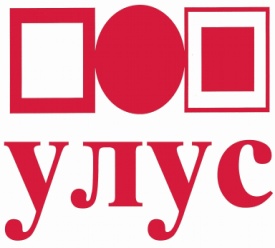 Секретаријат и кустос: 2621-585, тел/факс:262-8283
Галерија УЛУС, Кнез Михаилова 37, 2623-128, 2621-954, email:ulus.office @gmail.com 	www.ulus.rs                                               Место, датум: ____________________ годинеИме и презиме: ________________________________					ЈМБГ: ______________________________Број ЛК и место издавања: _____________________________Пребивалиште (општина, место, улица и број):________________________________________________________________Контакт телефон и Е-mail: _________________________________________	                           ИЗЈАВА У ПОСТУПКУ ДОДЕЛЕ СТАТУСА САМОСТАЛНОГ УМЕТНИКА Под материјалном и кривичном одговорношћу дајем следећуИ  З  Ј  А  В  УИмам држављанство Републике Србије.Имам пребивалиште у ____________________. Сваку промену дужан сам да пријавим у року од 3 дана.Уметничку делатност обављам као једино и главно занимање.Нисам власник предузећа, радње агенције нити обављам другу регистровану делатност на основу које имам  обавезу плаћања доприноса за ПИО и здравсвено осигурање, нити сам корисник личне или породичне пензије.Изјављујем да сам сагласан/а да се моји лични подаци у складу са одредбама Закона о заштити личних података могу прикупљати, обрађивати и чувати код УЛУС-а. (Правилник о евиденцији, прикупљању, обради, коришћењу и заштити личних података УЛУС, чл 15)._____________________________________                                                                        Потпис уметника-це   